☆あなたのオリジナルメニューを作ろう！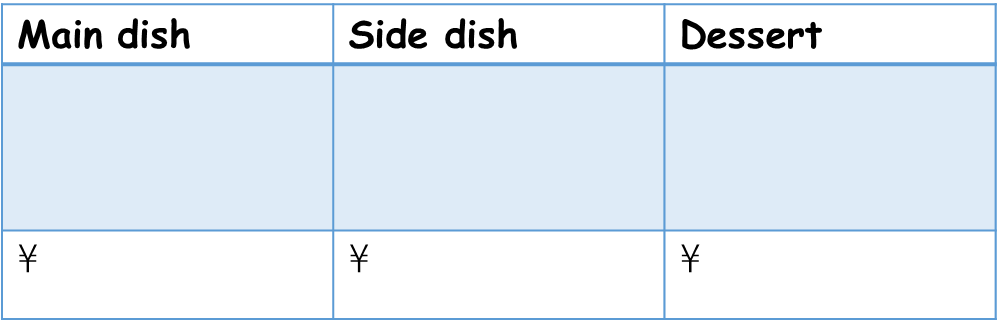 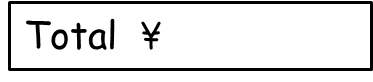 Main dish           Side dish            Dessert    \500 ～ \800    \100 ～ \300     \100 ～ \300☆ウェイターになって、友達の注文を書こう！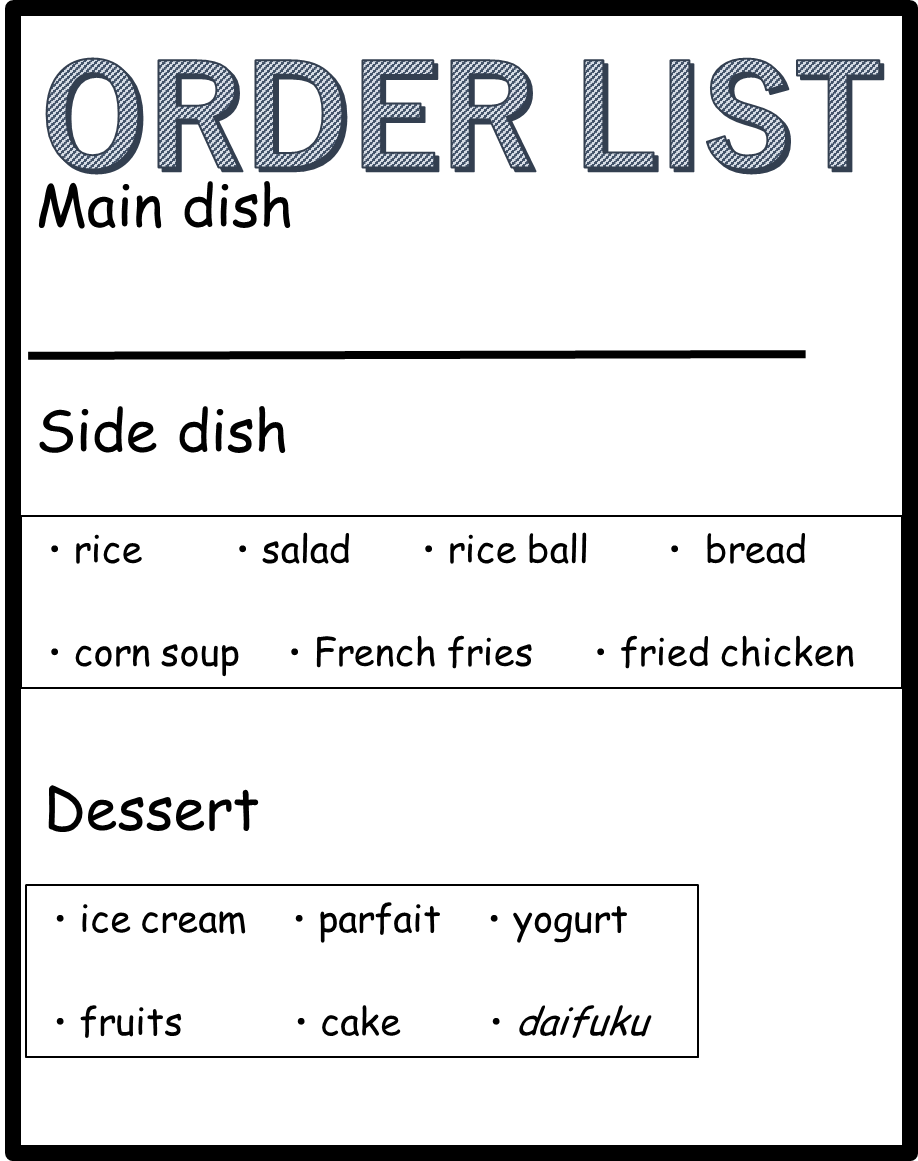 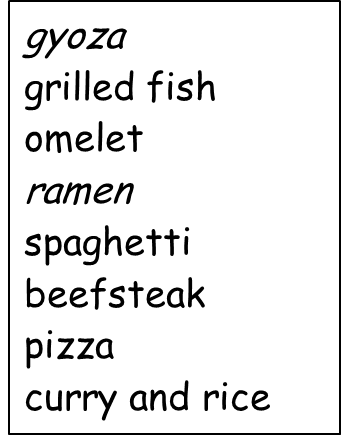 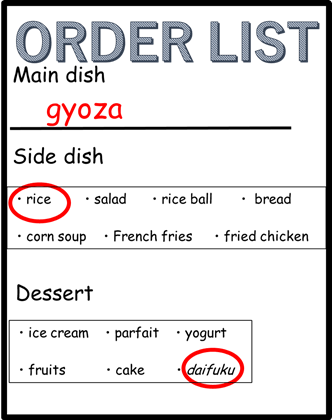 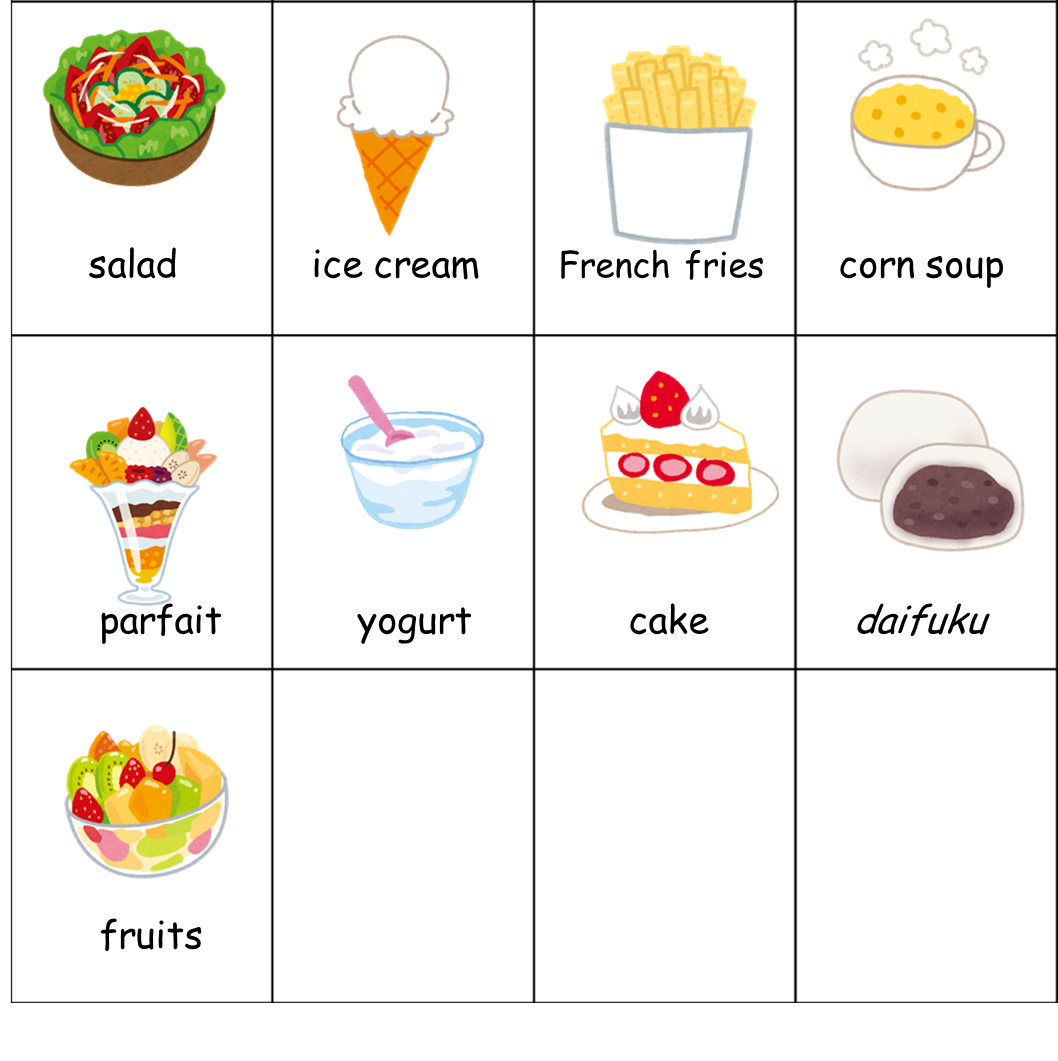 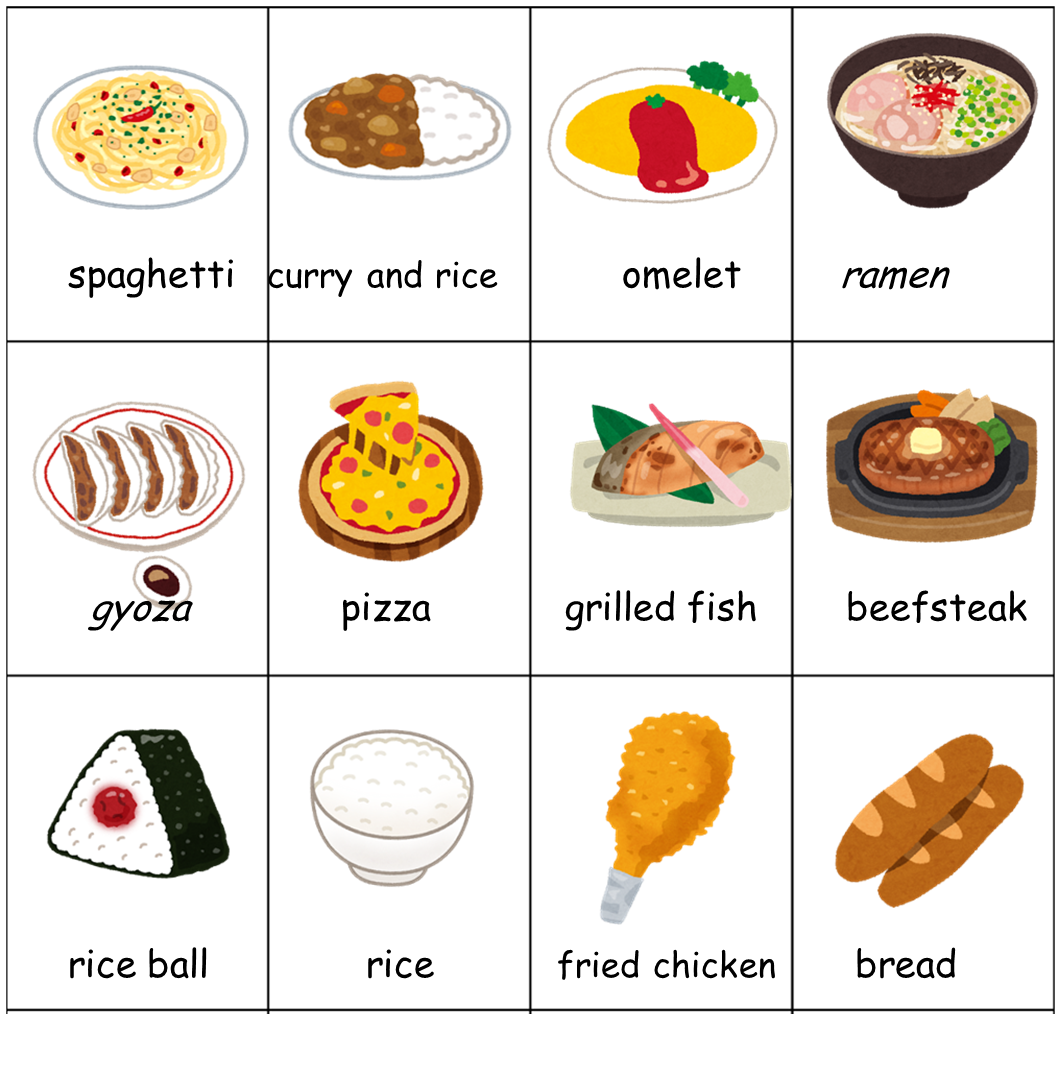 答え合わせ用Main dish \500 ～ \700gyoza            \500grilled fish       \450omelet           \600ramen            \400spaghetti         \600beefsteak        \650pizza             \550curry and rice     \700Side dish \100 ～ \300rice              \100salad             \200 rice ball          \150bread            \100corn soup         \150French fries      \250fried chicken     \300Dessert \100 ～ \300ice cream        \150parfait           \300yogurt           \100cake             \250daifuku          \100fruits            \150